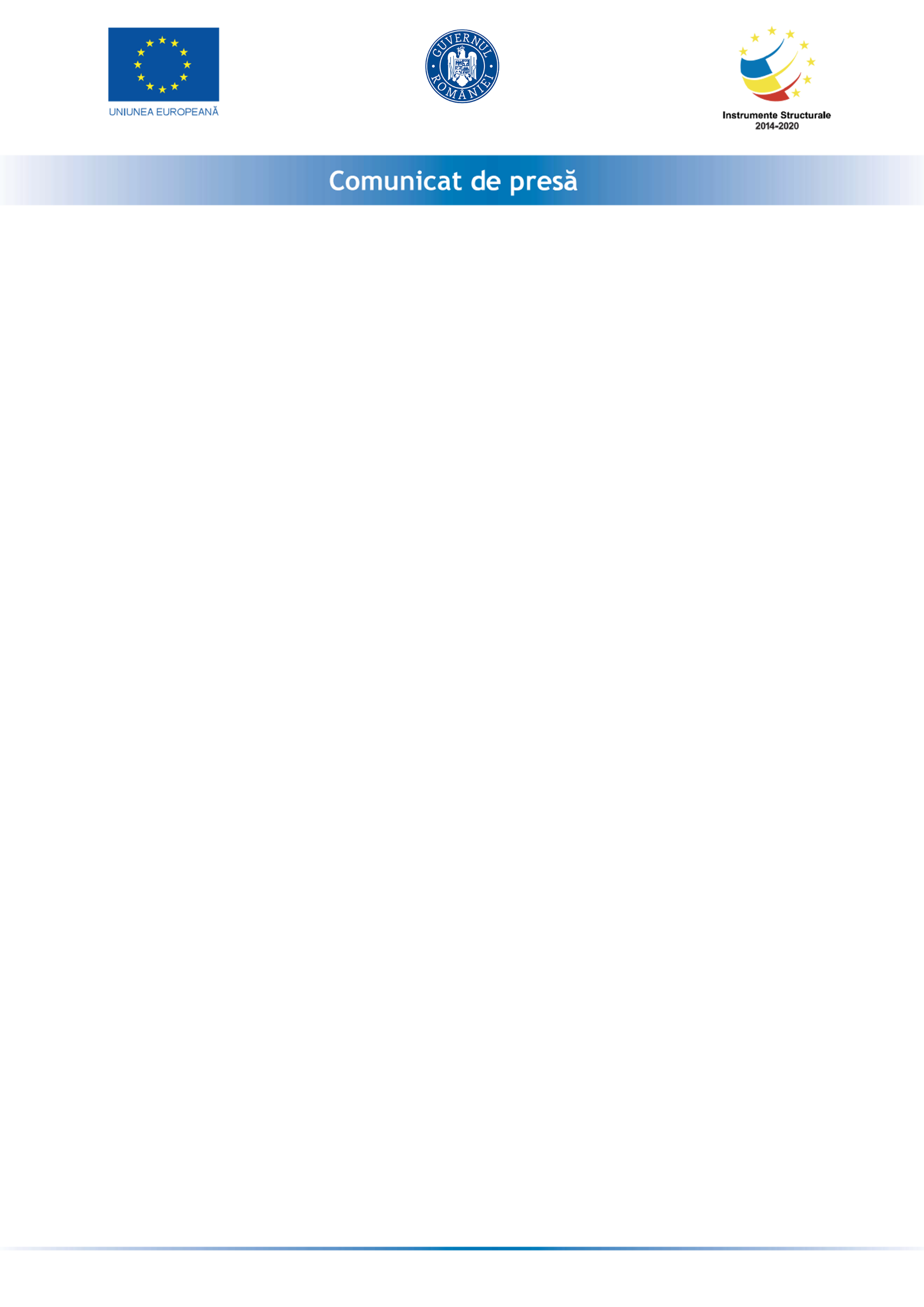 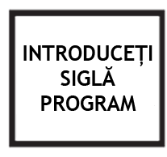 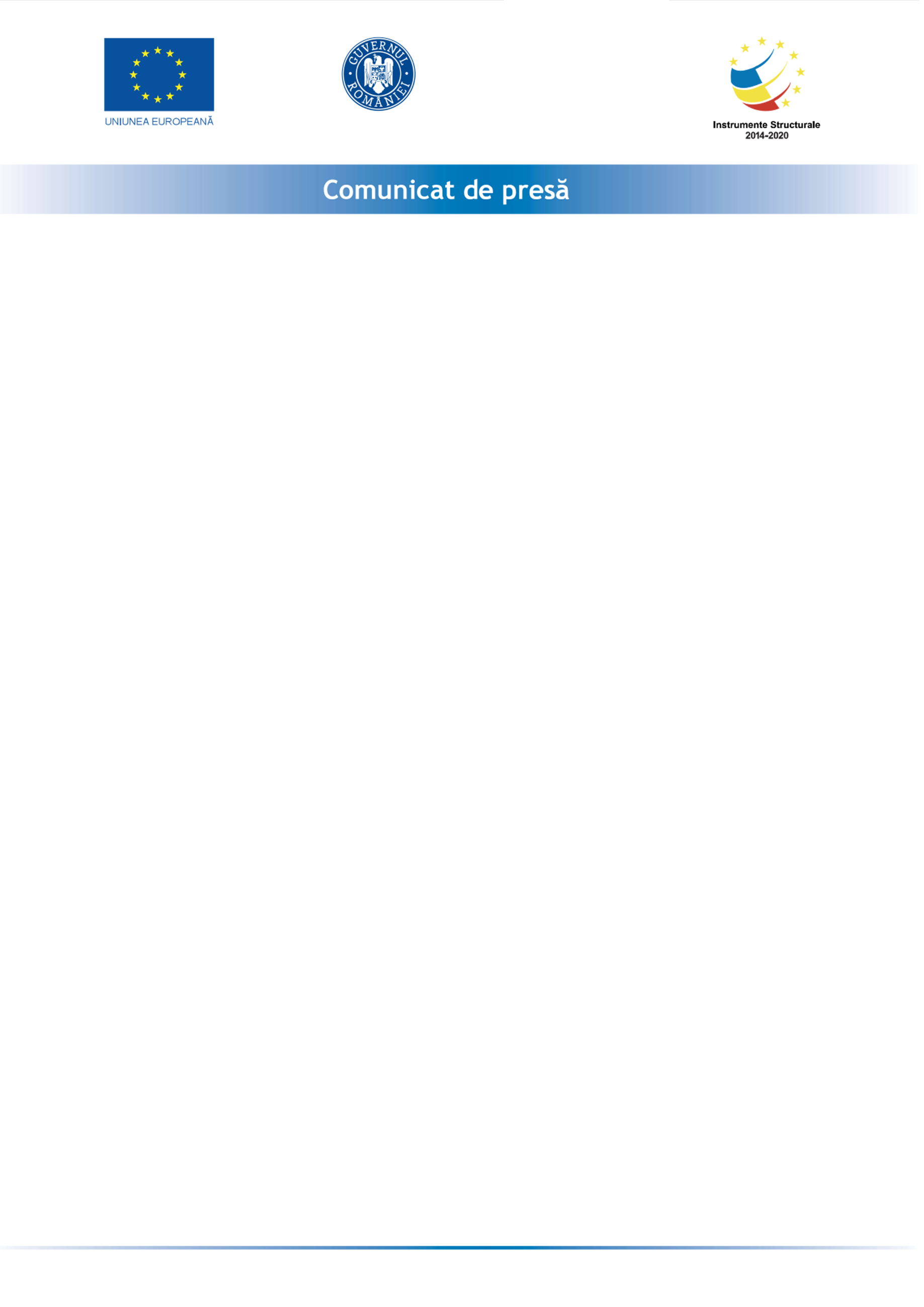 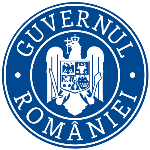 Proiect cofinanțat din Fondul  prin Programul 